ČUDOVITE VIDKOVE SRAJČICE – ZELO STE SE POTRUDILI.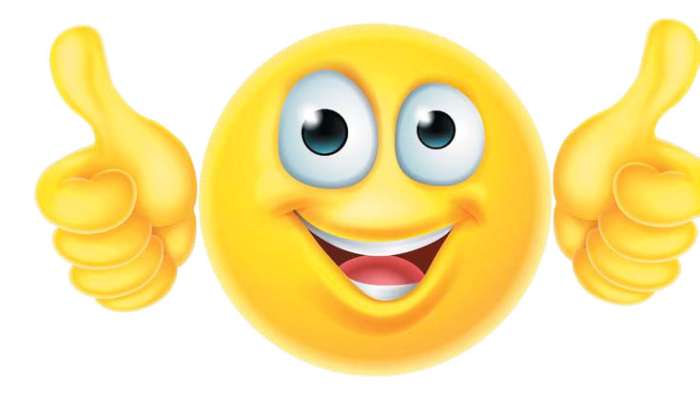 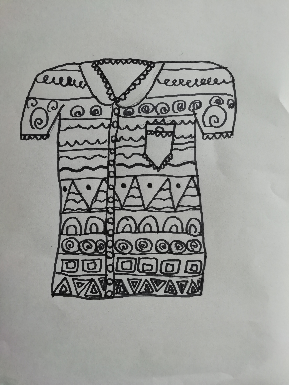 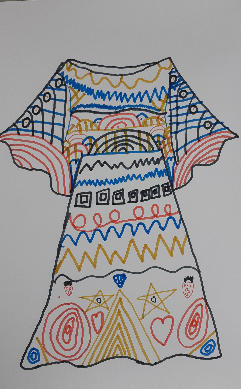 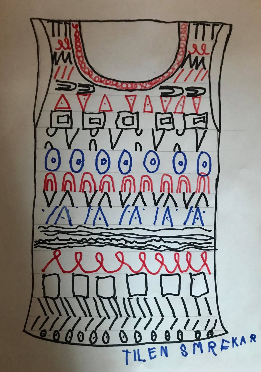 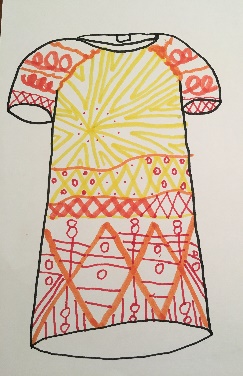 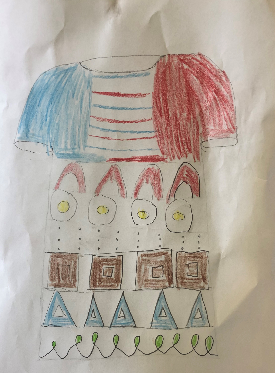 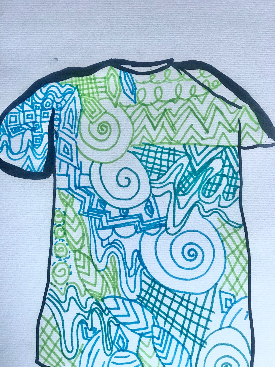 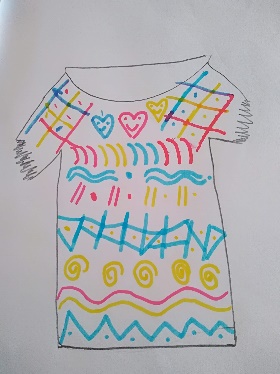 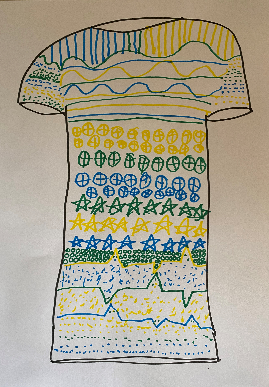 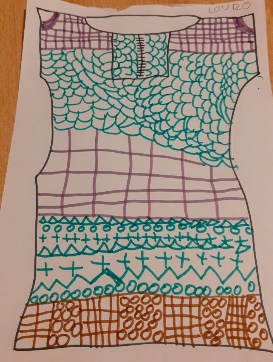 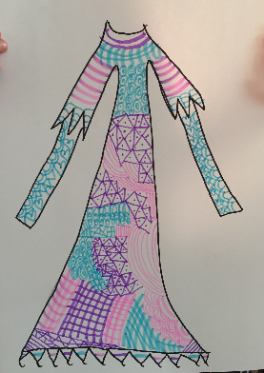 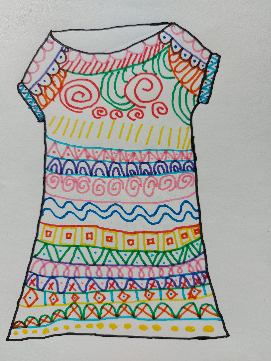 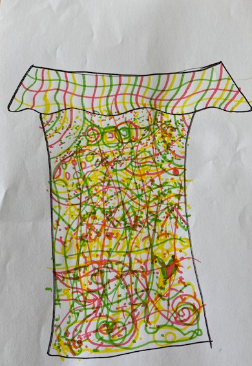 8.tedenTA TEDEN SI VZEMI ČAS ZA NARAVOSLOVNI POTEP.                                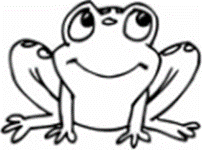 Z DRUŽINO OBIŠČI  MOKRIŠČE – BAJER, RIBNIKSPOZNAL BOŠ RAZLIČNA ŽIVA BITJA, KI NASELJUJEJO TO ŽIVLJENJSKO OKOLJE: ŽIVALI (vodni drsalci, race mlakarice, kačji pastirji, ribe, raznovrstne gozdne ptice, žabe), 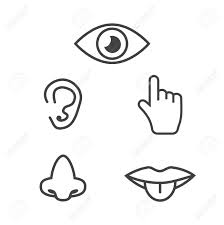 DREVESNE VRSTE (bukev, hrast, smreka, jelka, bor, breza, jerebika, lipa, jelša, jesen, gaber, glog idr.), GRMOVNICE (leska idr.), MOKRIŠČNE RASTLINE (mahovi, trsje), CVETJE (kalužnica, blatnik, lokvanj idr.). Predlogi bližnjih lokacij: Predlagamo lokacije, kjer je z otroki mogoče priti v varno bližino vode: Radomlje (t. i. Ribnika Črnelo), ribnik ob graščini v Črnelem, Kriški bajer (Križ pri Komendi), Mengeški bajer, Ribnik Želodnik, Prevojski ribniki idr. Poslušaj pesmico: Žabja svatba (Josip Stritar, Vinko Vodopivec) https://www.youtube.com/watch?v=7rCUWSRaklg  Prisluhni pravemu žabjemu vabilu na svatbo: https://www.youtube.com/watch?v=O8aYPbVOcQE. Prebereš lahko kakšno zanimivo žabjo zgodbo, pravljico, pesmico, pobrskaš za zanimivostmi v enciklopediji.Spoznavanje okolja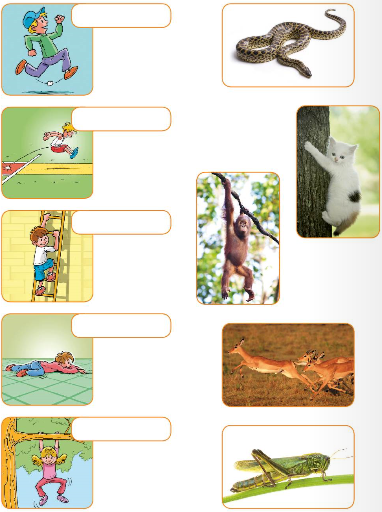 POSNEMAM GIBANJE ŽIVALIOglej si ilustracije. Povej, kaj dela oseba oz. kako se giblje, npr. teče, skače …Oglej si fotografije živali. Poimenuj žival in povej, kako se giblje.Poišči osebe in živali, ki se gibljejo podobno.  Primerjaj gibanje živali in ljudi. Povej, kateri deli telesa so bili pri posameznem gibanju najbolj dejavni.KAJ SE GIBLJE?Razmisli o gibanju stola.          Ali se lahko premakne?   Kako?   Ali se premakne sam od sebe? Na kakšen način lahko premaknemo stol?          (Stol potisnemo, vlečemo, dvignemo, prestavimo ...)Kako premaknemo svinčnik, knjigo, žogo, avtomobilček?    Omenjene predmete premakni in povej, kako si to storil. Izdelajo ladjico iz papirja in jo položi na vodno gladino.   Kako jo lahko spraviš v gibanje?     Kaj pa v naravi?Gibanja v naravi Na dvorišču opazuj: gibanje oblakov, dima, dežnih kapelj, krošnja dreves ...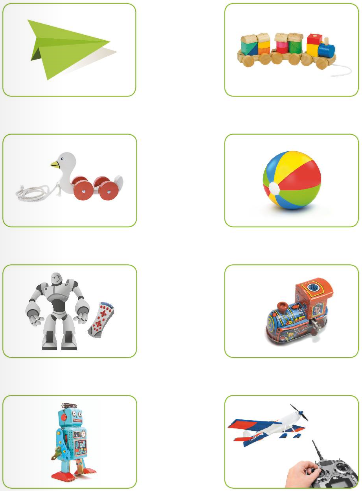 Po vsakem opazovanju povej, kaj povzroča gibanje. PREMIKAM IGRAČEOglej si slike in poimenuj igrače. Za vsako igračo povej, kako jo premikamo. Poimenuj igrači, ki ju premikaš na enak način?Slovenščina                                                Razumevanje NEUMETNOSTNEGA BESEDILATudi za ta teden sem ti pripravila učni list (razumevanje neumetnostnega besedila) v obliki spletnega kviza. Do njega boš vstopil s klikom na povezavo https://forms.gle/JgW4caHWRenFwJYi7 . Kviz bo sestavljal oceno predmeta pri slovenščini (Zmore poslušati in razume krajša neumetnostna besedila.). Del ocene pa si že pridobil, ko smo v šoli poslušali podobne posnetke.Najprej pa si še enkrat pozorno preberi navodila. Pokazal se ti bo vprašalnik.     Na začetku pozorno preberi besedilo oz. ga pozorno poslušaj.Najprej vpiši svoje ime in priimek, da bom prepoznalo tvojo nalogo.Pravilen odgovor označiš s klikom na slikico ali besedo.Ko končaš z reševanjem, še enkrat preglej svoje odgovore. Ko pregledaš odgovore klikni na »Pošlji«. ČRKA HUgankeČudna ptica na vijak,                                                   Skoz' eno luknjo vstopiš                                             Beli zobjedvigne se                                                                      in skozi dve izstopiš,                                                  pa še črni so vmes,
navpično v zrak.                        HELIKOPTER                  ko misliš, da si ven prišel,                                          trebuh raztegne,
                                                                                            si komaj vanje prav prišel.        HLAČE                    te vabi na ples.                                                                                                                                                                                                                   HARMONIKA   
Poišči čim več besed, ki imajo črko H (na začetku, na sredini in na koncu)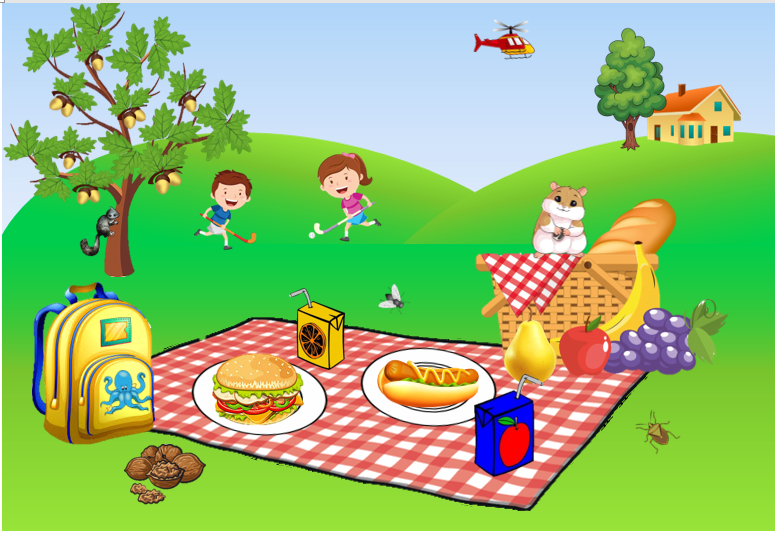 MatematikauraKot vedno velja, otrok naj računa s prsti, fižoli, kockami…Učenec naj prepiše spodnje račune v številkin (karo) in jih izračuna:2+3+5=					6-3-1=2+1+2=					5+1-2=8+1+0=					5-3+6=5+1+1=					8-0+2=3+4+1=					6-1+4=5-5-0=				      	2+4-5=4-2-1=				      	5-0+2=Če je računov preveč, naj učenec reši en stolpec.Za tiste, ki računajo že do 20 in želijo več:12+5=						10+4+1=15+3=						15-5+2=11+7=						14+4-0=16-4=						16-3-1=20-9=						18-7+9=13-3=						19-8+9=uraUčenec naj prebere sam, če zmore in razume, sicer mu preberite vi, prosim. Samo račun naj napiše v zvezek. Odgovori naj ustno.JAN JE DOBIL OD BRATCA ZA ROJSTNI DAN DVA AVTOMOBILČKA, OD SESTRICE PA ENO LETALO. KOLIKO VOZIL JE DOBIL?V RDEČI VAZI JE PET TULIPANOV. V MODRI PA TRIJE. KOLIKO TULIPANOV JE SKUPAJ?NA OKNU JE CVETELA ROŽA Z DESETIMI CVETOVI. ŠEST CVETOV JE ŽE ODCVETELO. KOLIKO CVETOV ŠE CVETI?V DRUŽINI NOVAK IMAJO TRI HIŠNE LJUBLJENČKE. MUCO, KUŽKA IN PAPIGO. KOLIKO NOG IMAJO TE TRI ŽIVALI SKUPAJ?Težka naloga:V KROŽNIKU JE BILO DEVET PEČENIH KROMPIRČKOV. TINA JE POJEDLA TRI, NEJC JE POJEDEL DVA VEČ KOT TINA. KOLIKO JIH JE POJEDEL NEJC? KOLIKO JIH JE OSTALO V KROŽNIKU?Učenec lahko tudi riše v zvezek. Ali pa si, seveda, pomaga s prsti, kockami…Če ima otrok željo in voljo in kakšne dokaj primerne pripomočke za naloge v DZ 2 na strani 62, naj jih naredi in reši. Ni obvezno. uraUčenec naj reši kviz.https://forms.gle/Rx4UVBP2GUBqRzdX8____________________________________________________________________________Glasbena umetnostDANES SI OGLEJ GLASBENO PRAVLJICO RDEČA KAPICA. UŽIVAJ IN POSLUŠAJ GLASBO.https://www.youtube.com/watch?v=iwJXKKkp6DsREŠI ŠE MATEMATIČNI DZ 2 (FORMULA DRUGI DEL) NA STRANI 65.ŠportOPONAŠANJE ŽIVALI, PREDMETOV, OSEBVzdržljivostni tekTrikrat po 1 minuto počasnega teka. Vmes počitek in dihalne vaje.Posnemaj različne živali, predmete, osebe.Skakljaj kot kužek, ki ga boli tačka; plazi se kot polž; zvijaj se kot deževnik; racaj kot raca; skoči kot žaba, ki skuša pri tem ujeti muho, skoči kot mačka skoči na miš, hodi kot rak; brcaj kot divji konj; pretegni se kot maček, ki se je ravnokar zbudil; valjaj se kot pujsek po blatu …Si avion, ki je vzletel; bodi robot, ki sesa preprogo; si balon, ki ga počasi napihujejo in na koncu poči; si vlak; gliser …Si jezni velikan; prestrašen palček; čarovnica na metli; pošast …Mojemu prijatelju je ime Pepi. Pokaži, kakšen je Pepi (z mimiko in gibom telesa), ko je vesel, žalosten, utrujen, jezen, prestrašen. 2. uraTRI V VRSTOhttps://www.youtube.com/watch?v=ONh4-ZdZ_EY&fbclid=IwAR12EeZAfcP4Uk9aOeB_XRm3yS_MoEJdN_CWdrNp1r_pa6jMkAZlhqLCgV03.uraKOŠARKA s pliškotihttps://www.youtube.com/watch?v=yZRB1ek3tSk&feature=youtu.be&fbclid=IwAR1-edzCl_w1gTm8dht_P4TOhmKJzOkKyJnUW_0xYkjA0y9EtOa6Q2tPHXULikovna umetnost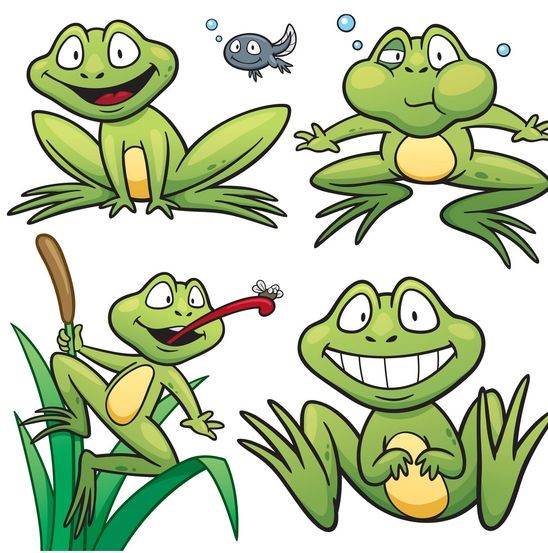 V HROŠČKOV ZVEZEK Z BARVICAMI NARIŠI ŽABO IN JO POBARVAJ.KDOR ŽELI LAHKO NAREDI ŽABO IZ PAPIRJA KOT JE PRIKAZANO NA SPODNJIH SLIKAH.ŽELIM TI VELIKO USTVARJALNOSTI.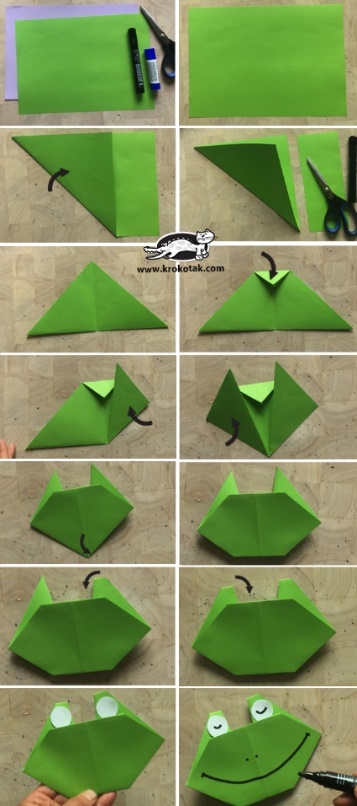 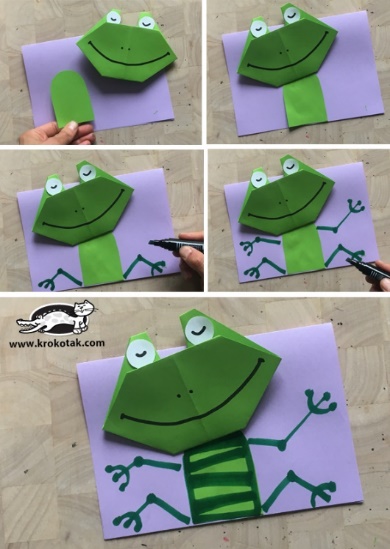 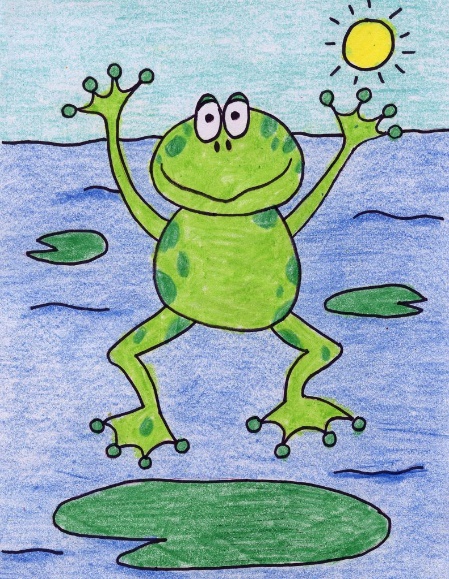 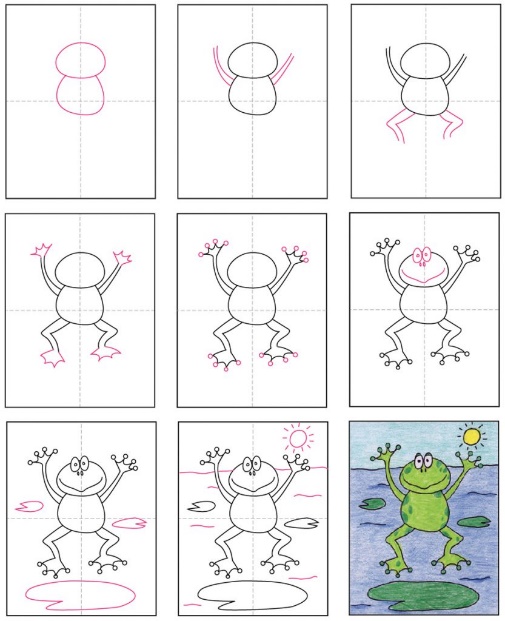 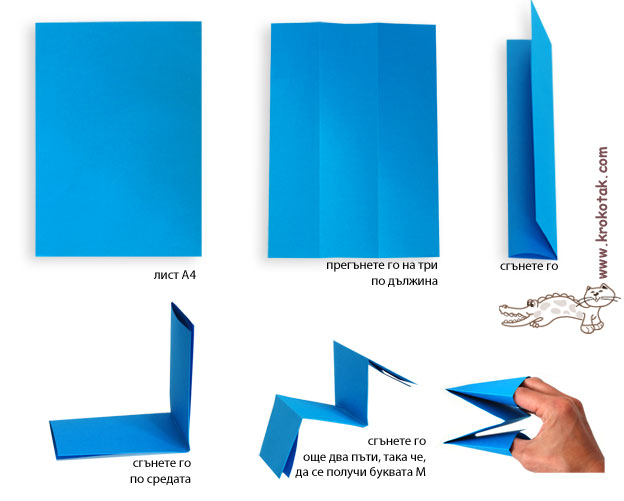 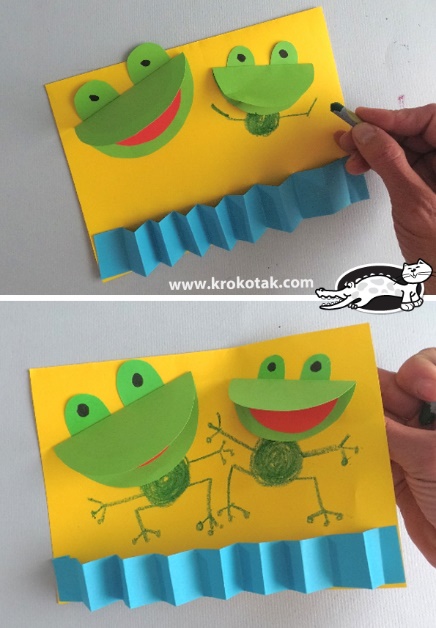 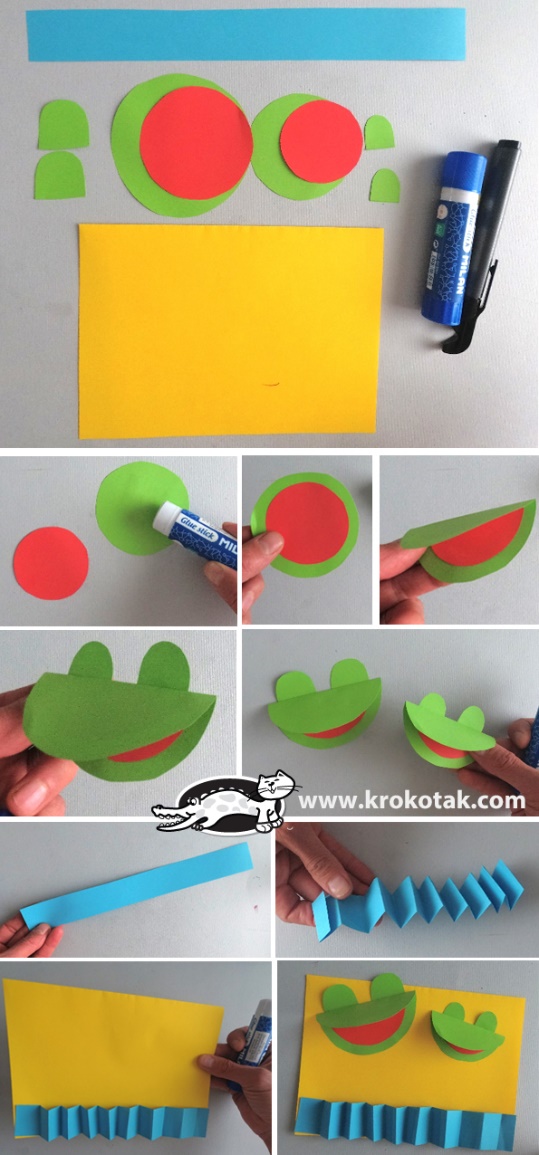 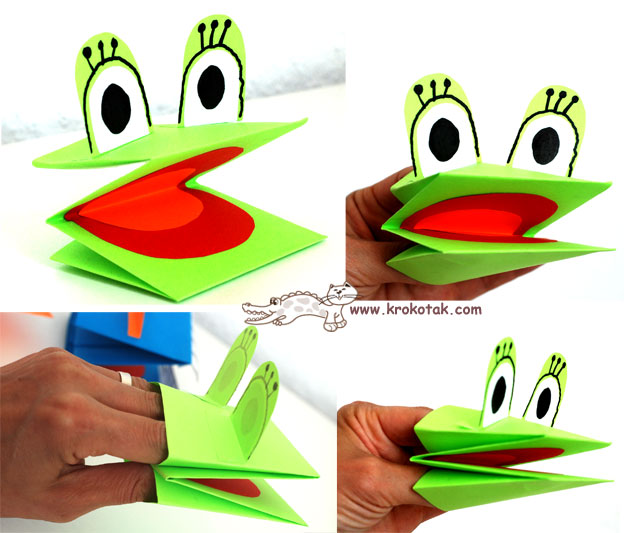 1.ura2. ura3. ura4. ura5. uraSPOPOSNEMAM GIBANJE ŽIVALIKAJ SE GIBLJE?PREMIKAM IGRAČESLJRazumevanje neumetnostnega besedilaReši kviz. https://forms.gle/JgW4caHWRenFwJYi7Pozorno preberi navodila (glej spodaj). Lahko ti besedilo preberejo starši, ti pa samostojno rešiš naloge. OpismenjevanjeReši uganke (zapisane so spodaj).Glas/črka H SLIKA – poišči besede, ki imajo črko H na začetku, na sredini in na koncu. Primere nariši v Hroščkov zvezek. Pod narisane sličice zapiši/prepiši besede. Na primer: HRUŠKA,HELIKOPTER, HIŠA,MUHA, NAHRBTNIK,MIHA, POLH, OREH, KRUH.Riši z barvicami. Piši s svinčnikom. Črko H napiši z rdečo barvico. OpismenjevanjeReši naloge v Lili in Bine str. 52 in 53. Poišči mesto glasu H v besedah in pobarvaj ustrezen kvadratek z rumeno barvico. Natančno (od črte do črte) zapiši črko H med črtovje (pazi na pravilen prijem pisala in na ošiljen svinčnik).V mreži poišči besedo in jo pobarvaj.Izberi si pero, zvezdico ali utež in vadi glasno branje.Pri zadnji nalogi lahko napišeš besede ali povedi.OpismenjevanjeV mali zvezek napiši/prepiši pet besed s črko H. Pomagaj si s spodnjo sliko.Npr.: HOKEJ, HROŠČ, HRANA, HRAST,SMEH.Zapiši tri povedi (Kdor zmore zapiše svoje.)MIHA IN HANA IGRATA HOKEJ. MUHA SE BO POSLADKALA S HRUŠKO. POLH SE JE SKRIL NA HRAST.Pri zapisu bodi natančen. Ne pozabi na en prst presledka. Piši z ošiljenim svinčnikom. Ne pritiskaj.MATRAČUNAM - trije seštevanci, dva odštevancaBESEDILNE NALOGEReši KVIZ.https://forms.gle/Rx4UVBP2GUBqRzdX8ŠPOOPONAŠANJE ŽIVALI, PREDMETOV, OSEBTRI V VRSTOhttps://www.youtube.com/watch?v=ONh4-ZdZ_EY&fbclid=IwAR12EeZAfcP4Uk9aOeB_XRm3yS_MoEJdN_CWdrNp1r_pa6jMkAZlhqLCgV0KOŠARKA s pliškotihttps://www.youtube.com/watch?v=yZRB1ek3tSk&feature=youtu.be&fbclid=IwAR1-edzCl_w1gTm8dht_P4TOhmKJzOkKyJnUW_0xYkjA0y9EtOa6Q2tPHXULUM     SLIKANJE      MOTIV: ŽABA     SLIKANJE      MOTIV: ŽABAGUMGlasbena pravljica RDEČA KAPICA,MAT, DZ 2 str. 65